Муниципальное дошкольное образовательное учреждение Детский сад «Солнышко» р.п. ПачелмаКлуб «Робототехника»Конспект непрерывной НОД (образовательная область художественно эстетическое развитие - конструирование) в рамках реализации ФГОС ДОУс детьми подготовительной к школе группы с 1 и 2 подгруппойНа тему: «Хоккеист»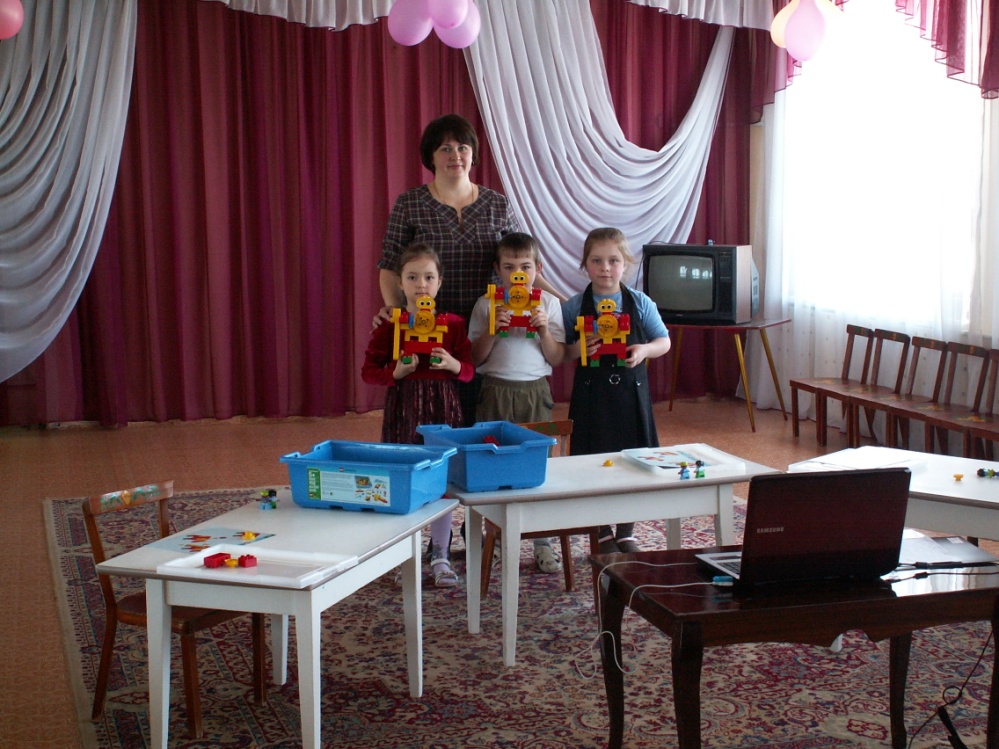                                                                                        Провела: Воспитатель                                                                    	     Хохлова Н.В.Пачелма 2017 г.21.03.2017г. Время:  1 группа   с 9-40 до 10-10 	2 группа  с 10-15 до 10-45Дети: 1 группа: Ешкина Ирина	 Ланщиков Ярослав                             Долгушева Юля 2 группа: Полшкова Варя                   Тихонов Алеша                   Колганов Данил                                     Тема: «Хоккеист»Введение:Внедрение лего – конструирования и робототехники в образовательный процесс ДОУ обусловлено требованиями ФГОС ДОУ для развития широкого кругозора старшего дошкольника и обязало нас создать образовательную модель, в основу которой вошло художественно – эстетическое воспитание детей.Цель: Обучение теоретическим и практическим аспектам применения конструкторов нового поколения в развитии творческих способностей ребёнка.Задачи:              Художественно эстетическое развитие дошкольников средством                конструирования                    Изучение свойств материалов и возможности их сочетания;               Формирование навыка сборки деталей;               Развитие умения оценивать полученные результаты.Учебные цели:  - Знакомство с основами законов движения механизмов;- Изучение методов стандартных и нестандартных измерений;- Тренировка навыков сборки деталей;- Развитие умений оценивать полученные результаты;- Творческое развитие способности придумывать игры.Закрепление  понятий:-Энергия; Сила.В технический словарик:- Угол- Расстояние- Коэффициент полезного действияДополнительно потребуется- свободное пространство на ровном, гладком полу (не менее 2м в длину)- линейка или метр	Ход занятия:Организационный момент:Воспитатель:  Проводит с детьми инструкция по технике безопасности.Установление взаимосвязей.Вниманию детей предлагается для просмотра мультипликационный фильм «Это хоккей»     Воспитатель:  Ребята вы посмотрели мультфильм и узнали что же такое хоккей. А наши друзья Дима и Катя тоже любят играть в эту игру. Дима – великий хоккейный вратарь, а Катя неотразимый нападающий. Они организовали хоккейный матч против лучшей команды школы.         Катя считает, что труднее всего им с Димой даются дальние броски. Чтобы стать непобедимой, их команде, по её мнению, нужен третий игрок, который стоял бы в центре площадки и выполнял хорошие дальние броски. Дима согласен, что это гениальная идея! (воспитатель спрашивает детей) А вы как считаете?... Вы согласны с Катей?... Может быть, вы поможете Диме и Кате сделать третьего игрока – мастера дальних бросков? Попробуйте!     2.Конструирование – соберите хоккеиста по инструкции №7Детям предлагаются пошаговые схемы для сборки конструкции. Воспитатель: Ребята перед вами знакомая вам схема и ящик с деталями. Давайте посмотрим на схему из каких деталей состоит конструкция «Хоккеист» (Дети называют ранее изученные детали и знакомятся с новыми). Правильно вот мы и закрепили с вами названия деталей. Найдите их в своем ящике и приготовьте для конструирования (Дети готовят нужные детали).Но это не все , кого же не хватает?(Ответы ребят) правильно , наших друзей Диму и Катю(Дети находят фигурки мальчика и девочки). Давайте с ними поздороваемся. А теперь можно приступить к работе . Внимательно рассмотрите схему и приступайте к конструированию.По окончанию сборки конструкции, детям предлагается физкультурная минутка    Когда конструкция будет готова, детям предлагается:- Повернув рукоятку на спине хоккеиста, убедится, что клюшка двигается свободно.- Положить шайбу (желтый шкив) перед клюшкой, повернуть рукоятку и ударить по шайбе.- Обратить внимание, если клюшка не попадает по шайбе, проверить по инструкции, все ли вы правильно собрали ? Подготовить площадку- Отмерьте и отметьте линии обстрела ворот на расстоянии 30см и 50 см от них.- Соберите из кирпичиков ворота.3.Рефлексия  (Легко или трудно?)Воспитатель: Попасть в цель с определённого расстояния бывает достаточно трудно. Определите, насколько сложной задачей окажется для хоккеиста загнать шайбу в ворота.Сначала выскажите предположения, с какого расстояния хоккеисту будет легко попасть в ворота, а с какого – трудно?Затем проведите испытания, делая броски с двух разных линий. (Я записываю наши предположение, в рабочем бланке используя термины, предложенные в рабочем бланке).Пусть дети поразмышляют над результатами своих исследований, воспитатель активизирует этот процесс с помощью вопросов .-Попробовать предложить, что случится и почему? - Описать что произошло?- Объяснить получился ли у вас чистый эксперимент? - Всегда ли хоккеист бил по воротам из одной и той же точки?- Описать словами, как работает модель?4. Развитие (Кто дальше?)Предложить детям пофантазировать и смастерить дома (из любого пригодного материала) свою шайбу для игры.Воспитатель :Выясните, какая «шайба» (сделанная из одного или из двух кирпичиков) полетит дальше?Сначала попытайтесь предсказать, какая из «шайб» (из одного или из двух кирпичиков) может полететь дальше. (Я записываю наши предположение, в рабочем бланке используя термины, предложенные в рабочем бланке).Затем поведите испытания и проверьте, все ли получается так, как вы предполагали. . (Я записываю наши предположение, в рабочем бланке используя термины, предложенные в рабочем бланке).5.Творческая работа. (Постройка футбольного поля ) Ребята давайте попробуем пофантазировать и построить свое футбольное поле для нашего хоккеиста. Обязательно задействуйте коэффициент полезного действия и правильное расстояние. - По окончанию работы дети приступают к игре.6.Рефлексия (игра с хоккеистом на поле ) Воспитатель: Молодцы! Очень интересная игра получилась, Кате и Диме Очень понравилось ваше изобретение. А теперь настала пора прощаться с нашими героями (дети говорят до свидания и кладут фигурки в ящик)Затем воспитатель предлагает детям сдать схемы, разобрать Хоккеиста на детали, сложить в ящик и убрать на место.  Воспитатель: Наше занятие окончено. Всем спасибо, вы хорошо сегодня постарались и у вас все получилось.  До свидания.(дети говорят спасибо, до свидания и выходят из кабинета).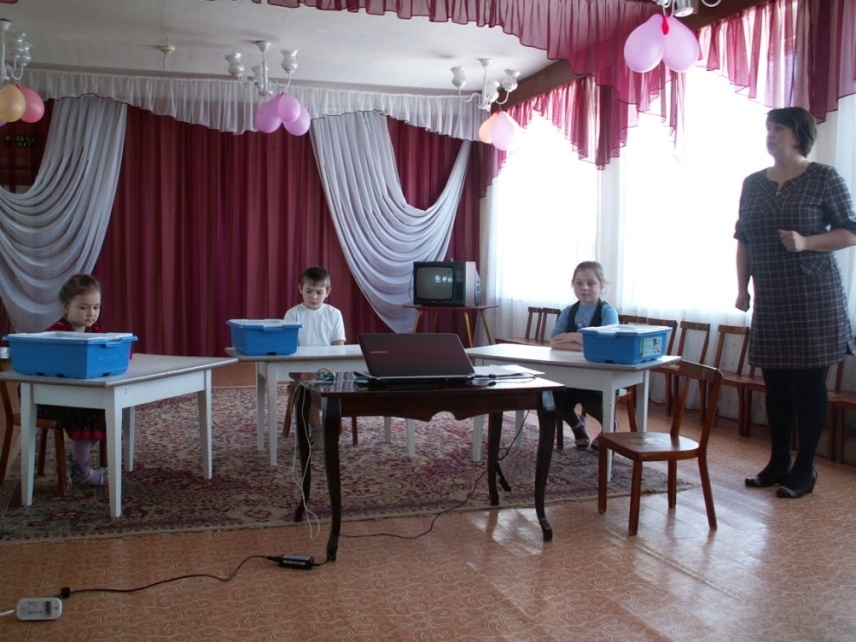 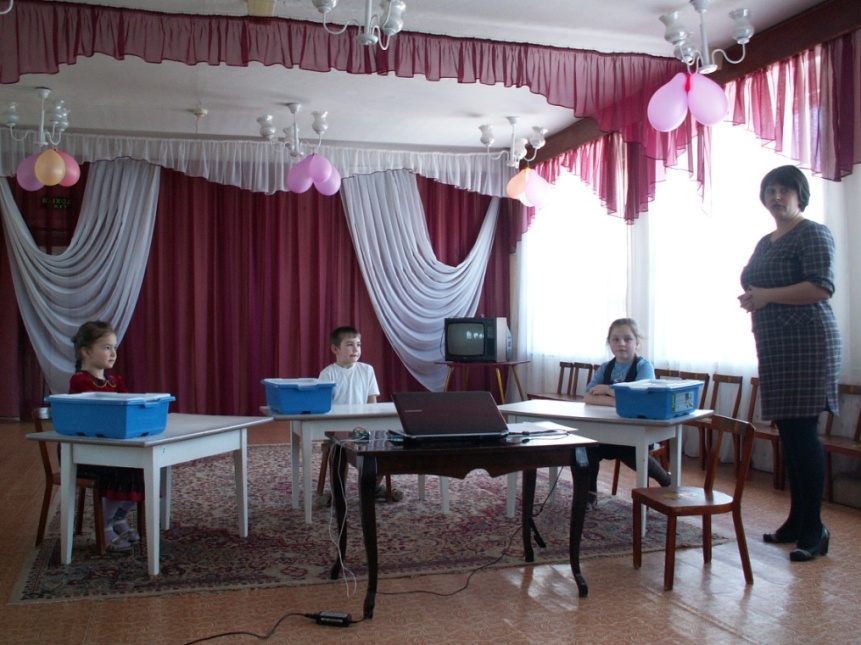 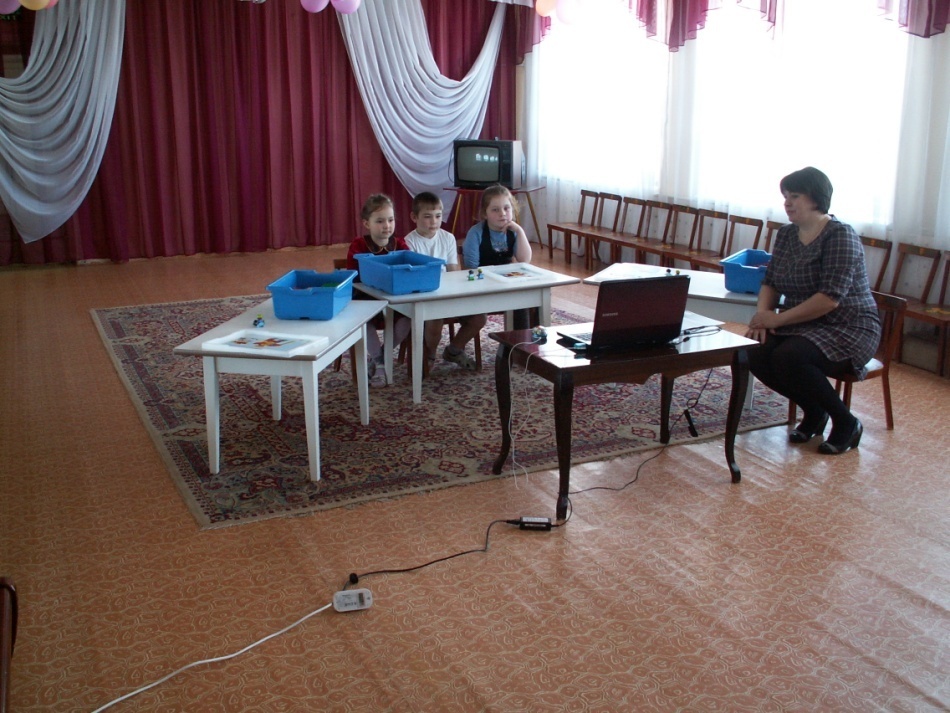 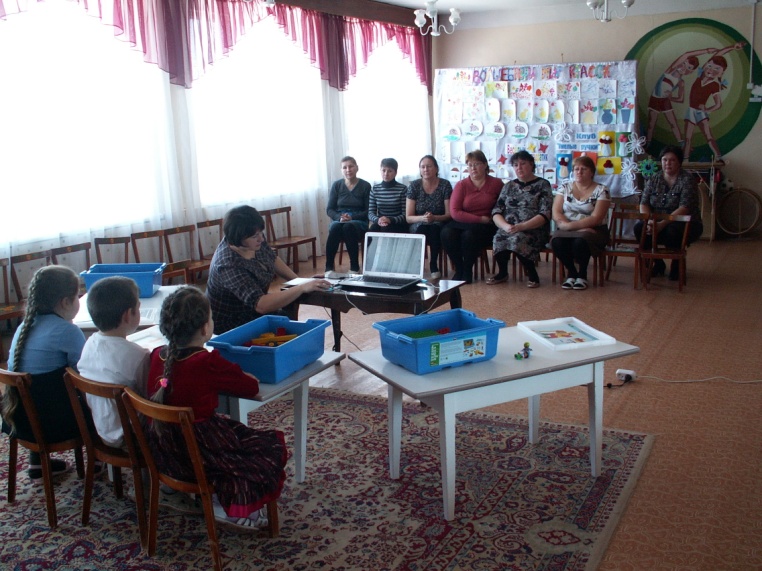 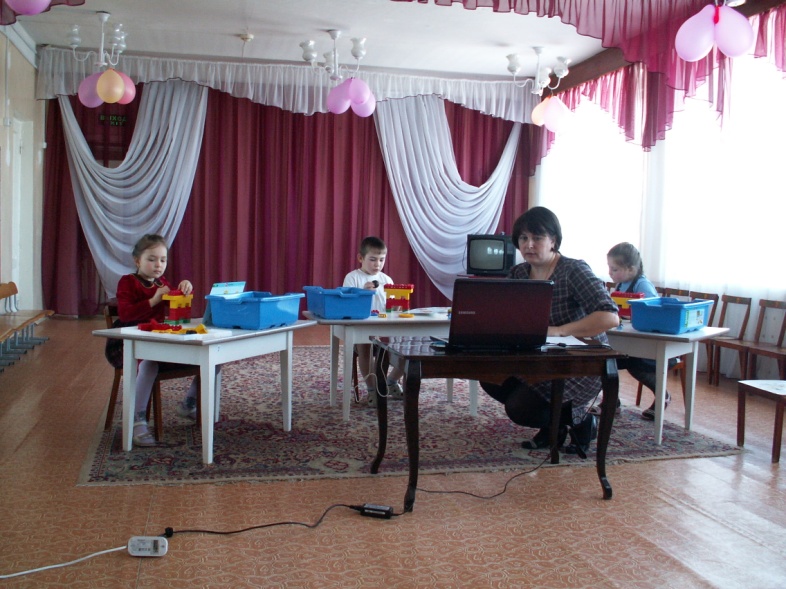 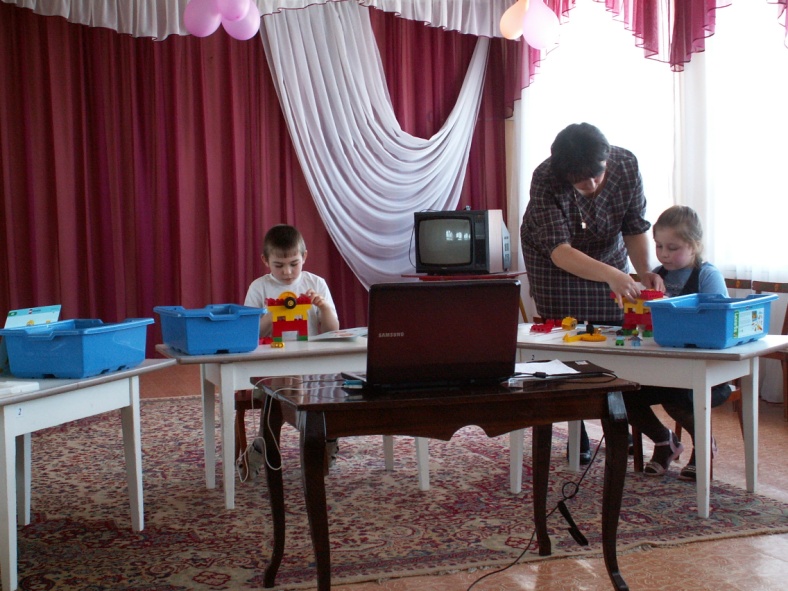 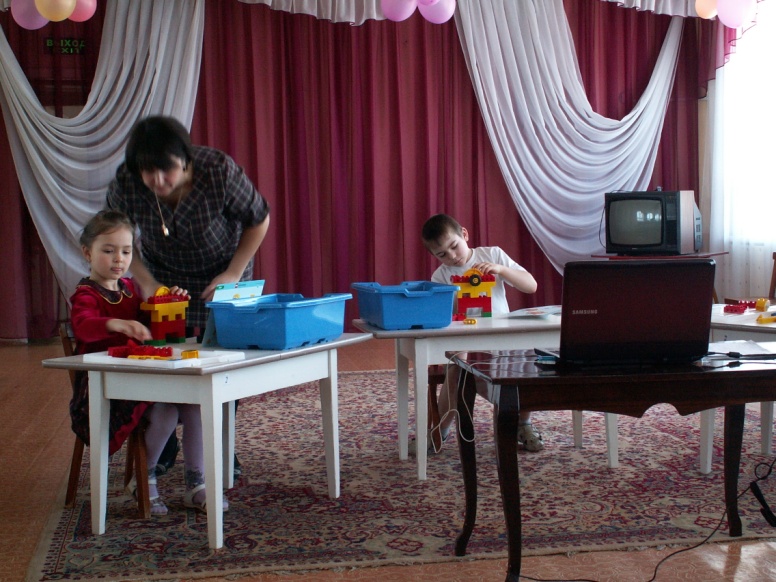 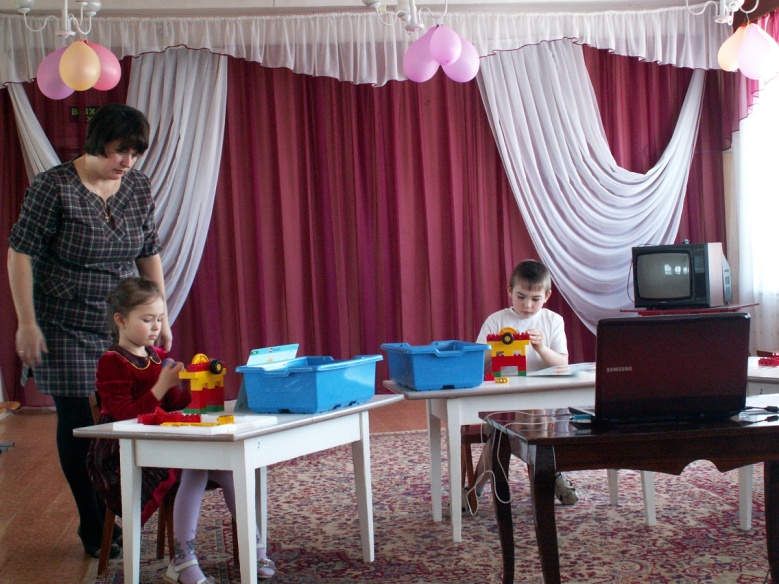 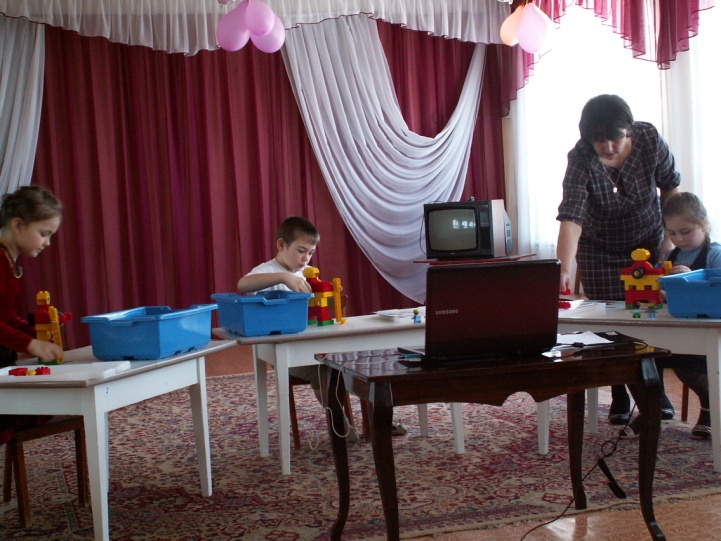 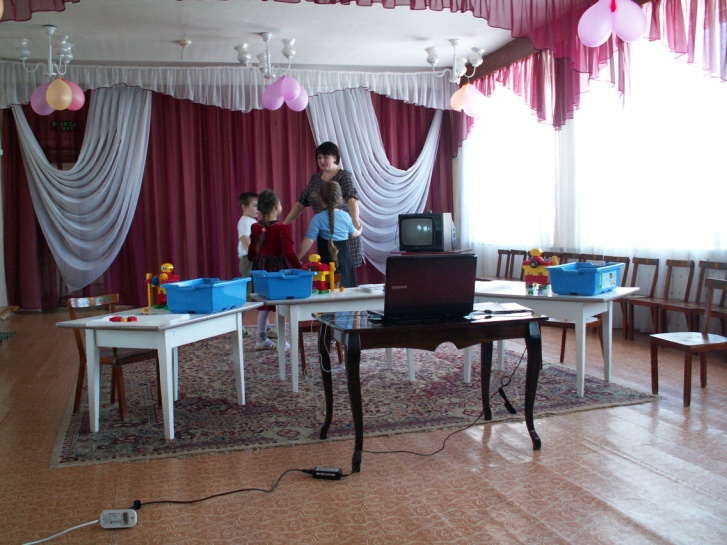 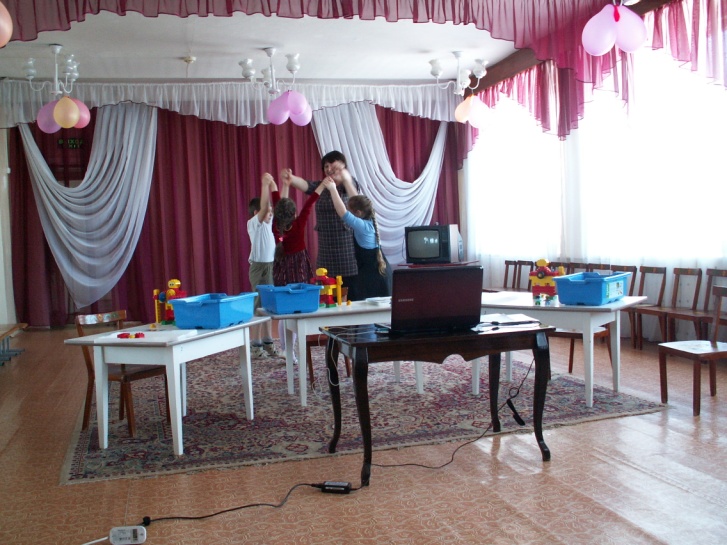 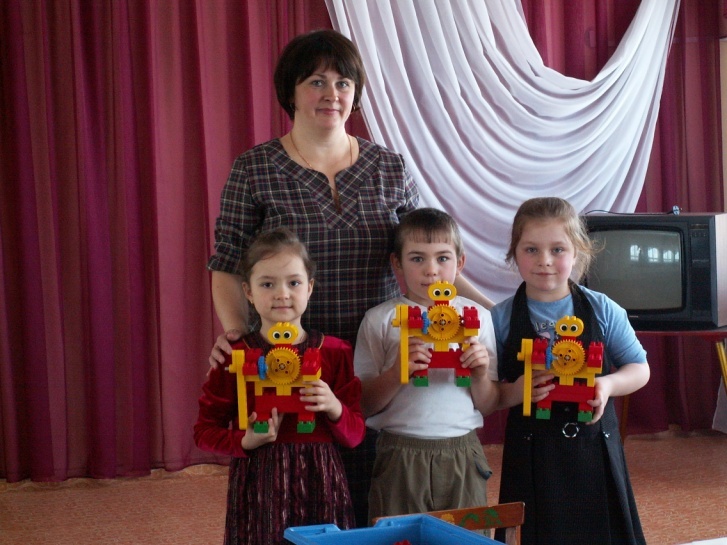 